Kearsley High School Girls Varsity Golf finishes 1st place at Clio High School and Linden High School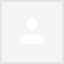 Inboxx8:19 PM (10 minutes ago)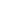 